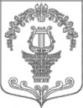                                                                                            ПРОЕКТ               			ПОВЕСТКА ДНЯзаседания совета депутатов МО Таицкое городское поселениечетвертого созыва              17-00 – 17-05-открытие заседания, утверждение повестки дня  и регламента заседанияПовестка дня:1. «О признании утратившим силу решения совета депутатов Таицкого городского поселения №122 от 30.09.2021 «Об утверждении «Положения о муниципальном контроле за исполнением единой теплоснабжающей организацией обязательств по строительству, реконструкции и (или) модернизации объектов теплоснабжения на территории муниципального образования Таицкое городское поселение».2. «О признании утратившим силу решения совета депутатов Таицкого городского поселения №117 от 30.09.2021 «Об утверждении «Положения о муниципальном жилищном контроле на территории муниципального образования Таицкое городское поселение»3. «О признании утратившим силу решения совета депутатов Таицкого городского поселения №120 от 30.09.2021 «Об утверждении «Положения о муниципальном лесном контроле на территории муниципального образования Таицкое городское поселение» .4. «О признании утратившим силу решения совета депутатов Таицкого городского поселения №121 от 30.09.2021 «Об утверждении «Положения о муниципальном контроле в области охраны и использования особо охраняемых природных территорий на территории муниципального образования Таицкое городское поселение».Докладчик: Набиева А.Э. – начальник сектора градостроительства, земельных и имущественных отношений  администрации Таицкого городского поселения5. Об утверждении Положения о  комиссии по соблюдению требований к  поведению и урегулированию конфликта интересов в совете депутатов МО  Таицкое городское поселение.Докладчик: Кудрявцева О.В. – ведущий специалист администрации Таицкого городского поселения25 августа 2022 г.        17:00Администрация Таицкого городского поселения